Name:……………………………………………………………………………………………………………………………………..A-Choose the correct answer :                                                                                                               1-He…………………..( play   -  plays  ) basketball  everyday.                                                                  2-Salem  is…………………….(  write   -  writing ) the letter  now .                                                                                                    3- I ……………………(  read   -  reads ) the holy Quran every night.  4-she………………(  was     -  were   )  studying  math  yesterday.                                                        5-They  were …………………….(  watch   -  watching  )  the series  last  night .                                   B- Match the  words  with their meaning  :                                                                                        c- write the correct word under the picture  below .                                                                    (     TV reporter     -  pollution  -   food  scientist  -  traffic  )                                                       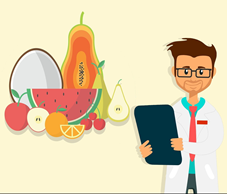 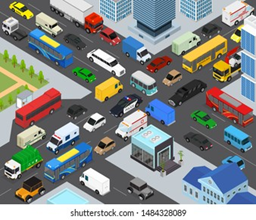 ...........................................            .....................................................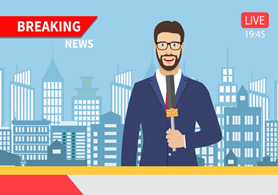 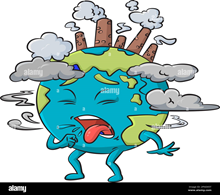 ...........................................          ....................................................المملكة العربية السعودية وزارة التربية والتعليم إدارة تعليم الاحساء 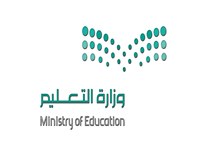 الفترة : First period الصف : اول ثانويالزمن : 25 minutesاختبار :units   1-2  الدرجات                  10     ..........................a-to provide place for       1-to  launch           b- to set up  start               2- to host               c- to send into space         3- to establish       